Авласко Юрий Алексеевич  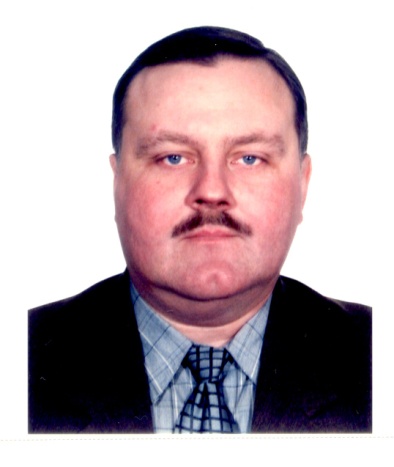 Дата рождения:            19 апреля 1965г.Место рождения:          г.МинскМесто жительства:       г.МинскОбразование:                высшееСемейное положение: женат, дочь (25 лет)Контактные телефоны:  +375 29 6109545 – мобильный,                                            +375 17 3971363 – домашний,                                                                                                                                                                Е-Маil:       avl.tam@mail.ruСоискание должности:  специалист по таможенному оформлению,специалист по таможенному декларированию,ведущий специалист по таможенному оформлению,начальник отдела таможенного оформления___________________________________________________Предполагаемый уровень заработной платы:                                           от 2 500 руб.ОбразованиеОпыт работыСентябрь 2015 – настоящее время: ООО «Комплектующие Для Мебели»,   г.Минск, www.viyar.by(оптовая и розничная торговля мебельной фурнитурой и сопутствующими специализированными товарами, производство комплектующих; собственное производство: распил и облицовка мебельной кромкой плитного материала из ДСП/МДФ/ДВП/OSB).          Должность: Специалист по таможенному декларированию.Функциональные обязанности:1. Предварительный анализ внешнеэкономической сделки на соответствие её таможенному законодательству ТС, проверка комплектности и правильность оформления провозных документов отправителя), расчет таможенных платежей;
2. Изучение, проверка и подбор оптимальных кодов ТН ВЭД на товар с учётом возможных тарифных, нетарифных и других мер ограничений или запретов на ввоз-вывоз товара на территорию ТС; 
3. Формирование пакета документов, подготовка деклараций для таможенного оформления товарооборота предприятия: импорт, экспорт, статистическое декларирование;
4. Подача пакета документов к оформлению на ПТО РБ; 
5. Внесение сумм обеспечения уплаты таможенных платежей (ОУТП), подготовка пакета документов для подтверждения первоначально заявленной таможенной стоимости;
6. Возврат из таможни внесенных сумм ОУТП;
7. взаимодействие с СВХ, перевозчиками (ж.д., авто-, авиа-); 
8. оперативное информирование и консультирование работников заинтересованных отделов предприятия в вопросах ВЭД и таможенного законодательства.10. знание и постоянный мониторинг таможенного законодательства ТС, вносимых изменений в существующие положения; 
***Ноябрь 2014 - июль 2015: ОДО «ВАН-97», г.Минск, www.odo-van-97.deal.by(оптовая торговля товарами продовольственной и    непродовольственной групп, продвижение на рынке пищевых концентратов и добавок).          Должность: Специалист по продажам и таможенному оформлению.Функциональные обязанности:1. формирование пакета документов для таможенного оформления (предварительный анализ внешнеэкономической сделки на соответствие её таможенному законодательству ТС, проверка комплектности и правильность оформления провозных документов отправителя), расчет таможенных платежей; 
2. изучение, проверка и подбор оптимальных кодов ТН ВЭД на товар с учётом возможных тарифных, нетарифных и других мер ограничений или запретов на ввоз-вывоз товара на территорию ТС; 
3. заполнение ГТД (ДТ), ДТС (импорт, экспорт, статистическое декларирование и пр.); 
4. подача пакета документов к оформлению на ПТО Минской региональной таможни; 5. внесение сумм обеспечения уплаты таможенных платежей (ОУТП), подготовка пакета документов для подтверждения первоначально заявленной таможенной стоимости;6. возврат из таможни внесенных сумм ОУТП; 
7. взаимодействие с СВХ, перевозчиками (ж.д., авто-, авиа-); 
8. взаимодействие с таможенными органами (получение классификационных решений, разрешений, заключений; запросы, заявления по спорным ситуациям, переписка и пр.); 
9. взаимодействие с контролирующими гос.организациями, взаимодействующими с таможенными органами (карантинная инспекция, торгово-промышленная палата, ветеринарная инспекция и др.) 
10. знание и постоянный мониторинг таможенного законодательства ТС, вносимых изменений в существующие положения; 
11. оперативное информирование и консультирование работников заинтересованных отделов предприятия в вопросах ВЭД и таможенного законодательства.***Июль 2014 – ноябрь 2014:  ООО «САНТЕХПРОМ»,  г.Минск, www.santehprom.by(оптовая и розничная торговля товарами сантехнической группы      и сопутствующими специализированными комплектующими, керамической плиткой).Должность: Ведущий специалист по таможенному оформлению.Функциональные обязанности:1. формирование пакета документов для таможенного оформления (предварительный анализ внешнеэкономической сделки на соответствие её таможенному законодательству ТС, проверка комплектности и правильность оформления провозных документов отправителя), расчет таможенных платежей; 
2. изучение, проверка и подбор оптимальных кодов ТН ВЭД на товар с учётом возможных тарифных, нетарифных и других мер ограничений или запретов на ввоз-вывоз товара на территорию ТС; 
3. заполнение ГТД (ДТ), ДТС (импорт, экспорт, статистическое декларирование и пр.); 
4. подача пакета документов к оформлению на ПТО Минской региональной таможни; 5. внесение сумм обеспечения уплаты таможенных платежей (ОУТП), подготовка пакета документов для подтверждения первоначально заявленной таможенной стоимости;6. возврат из таможни внесенных сумм ОУТП; 
7. взаимодействие с СВХ, перевозчиками (ж.д., авто-, авиа-); 
8. взаимодействие с таможенными органами (получение классификационных решений, разрешений, заключений; запросы, заявления по спорным ситуациям, переписка и пр.); 
9. знание и постоянный мониторинг таможенного законодательства ТС, вносимых изменений в существующие положения; 
10. оперативное информирование и консультирование работников заинтересованных отделов предприятия в вопросах ВЭД и таможенного законодательства.***Апрель 2014 - июль 2014: СООО «БЕЛОР-ДИЗАЙН», г.Минск, www.belordesign.by(производство, продвижение на рынке, оптовая и розничная торговля парфюмерией, косметикой и бытовой химией).Должность: Ведущий специалист по материально-техническому снабжению.Функциональные обязанности:1. формирование пакета документов для таможенного оформления (предварительный анализ внешнеэкономической сделки на соответствие её таможенному законодательству ТС, проверка комплектности и правильность оформления провозных документов отправителя), расчет таможенных платежей; 
2. изучение, проверка и подбор оптимальных кодов ТН ВЭД на товар с учётом возможных тарифных, нетарифных и других мер ограничений или запретов на ввоз-вывоз товара на территорию ТС; 
3. заполнение ГТД (ДТ), ДТС (импорт, экспорт, статистическое декларирование и пр.); 
4. подача пакета документов к оформлению на ПТО Минской региональной таможни; 
5. взаимодействие с СВХ, перевозчиками (ж.д., авто-, авиа-); 
6. взаимодействие с таможенными органами (получение классификационных решений, разрешений, заключений; запросы, заявления по спорным ситуациям, переписка и пр.); 
7. знание и постоянный мониторинг таможенного законодательства ТС, вносимых изменений в существующие положения; 
8. оперативное информирование и консультирование работников заинтересованных отделов предприятия в вопросах ВЭД и таможенного законодательства.***Сентябрь 2005 - март 2014: ОДО «ВАН-97», г.Минск, www.odo-van-97.deal.by(оптовая торговля товарами продовольственной и    непродовольственной групп, продвижение на рынке пищевых концентратов и добавок).Должность:  Ведущий специалист по таможенному оформлению.Функциональные обязанности:1. формирование пакета документов для таможенного оформления (предварительный анализ внешнеэкономической сделки на соответствие её таможенному законодательству ТС, проверка комплектности и правильность оформления провозных документов отправителя), расчет таможенных платежей; 
2. изучение, проверка и подбор оптимальных кодов ТН ВЭД на товар с учётом возможных тарифных, нетарифных и других мер ограничений или запретов на ввоз-вывоз товара на территорию ТС; 
3. заполнение ГТД (ДТ), ДТС (импорт, экспорт, статистическое декларирование и пр.); 
4. подача пакета документов к оформлению на ПТО Минской региональной таможни; 5. внесение сумм обеспечения уплаты таможенных платежей (ОУТП), подготовка пакета документов для подтверждения первоначально заявленной таможенной стоимости;6. возврат из таможни внесенных сумм ОУТП; 
7. взаимодействие с СВХ, перевозчиками (ж.д., авто-, авиа-); 
8. взаимодействие с таможенными органами (получение классификационных решений, разрешений, заключений; запросы, заявления по спорным ситуациям, переписка и пр.); 
9. взаимодействие с контролирующими гос.организациями, взаимодействующими с таможенными органами (карантинная инспекция, торгово-промышленная палата, ветеринарная инспекция и др.) 
10. знание и постоянный мониторинг таможенного законодательства ТС, вносимых изменений в существующие положения; 
11. оперативное информирование и консультирование работников заинтересованных отделов предприятия в вопросах ВЭД и таможенного законодательства.***Сентябрь 2004 - сентябрь 2005:   ОДО «АЙРОН», г.Минск, www.airon.by  (многопрофильное предприятие: оптовая торговля – товары продовольственной и непродовольственной групп, сырьё для производства комбикормов, грузоперевозки, строительство)Должность:  Ведущий специалист по таможенному оформлению.Функциональные обязанности:1. формирование пакета документов для таможенного оформления (предварительный анализ внешнеэкономической сделки на соответствие её таможенному законодательству РБ, проверка комплектности и правильность оформления провозных документов отправителя), расчет таможенных платежей; 
2. изучение, проверка и подбор оптимальных кодов ТН ВЭД на товар с учётом возможных тарифных, нетарифных и других мер ограничений или запретов на ввоз-вывоз товара на территорию ТС; 
3. заполнение ГТД, ДТС (импорт, экспорт, статистическое декларирование и пр.); 
4. подача пакета документов к оформлению на ПТО в зонах деятельности всех региональных таможен РБ; 
5. взаимодействие во всех регионах РБ с СВХ, таможенными складами, перевозчиками (авто-, авиа-), со всеми отделениями, станциями и филиалами Белорусской ж.д.;  
6.оперативное взаимодействие с таможенными органами во всех регионах РБ (получение классификационных решений, разрешений, заключений; запросы, заявления по спорным вопросам, решение проблемных ситуаций, переписка и пр.); 
7. взаимодействие во всех регионах РБ с контролирующими гос.организациями, взаимодействующими с таможенными органами (карантинная инспекция, торгово-промышленная палата, ветеринарная инспекция и др.); 
8. знание и постоянный мониторинг таможенного законодательства РБ, вносимых изменений в существующие положения; 
9. оперативное информирование и консультирование работников заинтересованных отделов предприятия в вопросах ВЭД и таможенного законодательства.***Март 2001 - сентябрь 2004: СП «ФАРМОЭКСПОТЕХ» ООО                  (таможенное агентство),  г.Минск  (комплекс услуг в сфере таможенного оформления и ВЭД; перевозки, логистика; складские услуги).Должность:  Ведущий специалист по таможенному оформлению.Функциональные обязанности:Оказание субъектам хозяйствования услуг в сфере таможенного дела, логистики, ВЭД во всех регионах РБ: 
1. формирование пакета документов для таможенного оформления (предварительный анализ внешнеэкономической сделки на соответствие её таможенному законодательству РБ (СНГ), проверка комплектности и правильность оформления провозных документов отправителя), расчет таможенных платежей; 
2. изучение, проверка и подбор оптимальных кодов ТН ВЭД на товар с учётом возможных тарифных, нетарифных и других мер ограничений или запретов на ввоз-вывоз товара на территорию РБ (СНГ); 
3. заполнение ГТД, ДТС (импорт, экспорт, статистическое декларирование и пр.); 
4. подача пакета документов к оформлению на ПТО; 
5. взаимодействие с СВХ, перевозчиками (ж.д., авто-, авиа-); 
6. взаимодействие с таможенными органами (получение классификационных решений, разрешений, заключений; запросы, заявления по спорным ситуациям, переписка и пр.); 
7. взаимодействие с контролирующими гос.организациями, взаимодействующими с таможенными органами (карантинная инспекция, торгово-промышленная палата, ветеринарная инспекция и др.) 
8. оперативное информирование и консультирование субъектов хозяйствования в вопросах ВЭД, логистики и таможенного законодательства.***Май 1998 - март 2001:  ТЧУП «ШАМРИ», г.Минск(многопрофильное предприятие: оптовая торговля – товары продовольственной и непродовольственной групп, сырьё для производства комбикормов, строительные материалы, цемент, сухие строительные смеси; изготовление и фасовка цемента и сухих строительных смесей; грузоперевозки; строительство)                            Должности:  Главный механик, Специалист ВЭД           Функциональные обязанности, выполняемые в должности "Главный механик": 
1. инженерное обеспечение проектирования (разработка технической документации) и изготовления (размещение заказов на предприятиях) установок по фасовке сухих строительных смесей; 
2. инженерное сопровождение сборки, монтажа, проведения испытаний и технического обслуживания установок по фасовке строительных смесей; 
3. заключение договоров на аренду производственных и складских площадей на профильных предприятиях РБ для монтажа и технического обслуживания установок по фасовке строительных смесей, осуществление складского учёта готовой продукции; 
4. подбор обслуживающего персонала; 
5. текущий ремонт и техническое обслуживание установок по фасовке строительных смесей; 
         Функциональные обязанности, выполняемые в должности "Специалист ВЭД": 
1. взаимодействие во всех регионах РБ со всеми отделениями, станциями и филиалами Белорусской ж.д.(заключение договоров на перевозку, заказ подвижного состава, контроль платежей и взаиморасчетов, решение проблемных ситуаций по минимизации расходов по использованию подвижного состава и т.д. ); 
2. формирование пакета документов для таможенного оформления (предварительный анализ внешнеэкономической сделки на соответствие её таможенному законодательству РБ (СНГ), проверка комплектности и правильность оформления провозных документов отправителя), расчет таможенных платежей; 
2. изучение, проверка и подбор оптимальных кодов ТН ВЭД на товар с учётом возможных тарифных, нетарифных и других мер ограничений или запретов на ввоз-вывоз товара на территорию РБ; 
3. заполнение ГТД, ДТС (импорт, экспорт, статистическое декларирование и пр.); 
4. подача пакета документов к оформлению на ПТО; 
5. взаимодействие с СВХ (ж.д., авто-, авиа-) и перевозчиками (ж.д., авто-, авиа-); 
6. взаимодействие с таможенными органами (получение классификационных решений, разрешений, заключений; запросы, заявления по спорным ситуациям, переписка и пр.); 
7. взаимодействие с контролирующими гос.организациями, взаимодействующими с таможенными органами (карантинная инспекция, торгово-промышленная палата, ветеринарная инспекция и др.) 
8. оперативное информирование и консультирование работников заинтересованных отделов предприятия в вопросах ВЭД и таможенного законодательства.***Август 1991 - май 1998:  Минский машиностроительный колледж, г.МинскДолжность: Преподаватель машиностроительных дисциплин (1-я категория).Функциональные обязанности:Преподавание машиностроительных дисциплин ("Технология машиностроения", "Металлобрабатывающие станки и оборудование", "Материаловедение", "Инструмент и технологическая оснастка"), руководство курсовым и дипломным проектирование, руководство проведения производственных практик.Дополнительная информация: Опытный пользователь ПК, работа с программами: MS Office, Excel, MS Internet Explorer.Опытный пользователь специализированных программ: «Декларант-2011», АС «Декларант», НАСЭД «е-Client».Большой опыт работы с многопозиционным (многоартикульным) ассортиментом товаров с оформлением таможенных деклараций в широком диапазоне кодов ТН ВЭД.Водительское удостоверение категории «В», личный автомобиль.Не курю, без вредных привычек.Личные качества: ответственность, пунктуальность, целеустремленность,организаторские способности, коммуникабельность, способность работать в команде, обучаемость.В случае необходимости, могут быть предоставлены соответствующие рекомендации.2008г.Межотраслевой институт повышения квалификации и переподготовки кадров по менеджменту и развитию персонала БНТУ, г.Минск- факультет: «Таможенная логистика»; - специальность: специалист по таможенному оформлению.2005г.ОУ «Государственный институт повышения квалификации и переподготовки кадров таможенных органов Республики Беларусь», г.Минск - факультет: «Таможенное оформление, логистика и ВЭД»;- специальность: специалист по таможенному оформлению2000г.Учебный центр РУП "Белтаможсервис" при Государственном таможенном комитете  Республики Беларусь, г.Минск - факультет: «Таможенное оформление и ВЭД»;- специальность: специалист по таможенному оформлению (декларант).1991г.Белорусский политехнический институт (БПИ), г.Минск- факультет: «Инженерно-педагогический»  (ИПФ), специализация – «Технология машиностроения»;- специальность: инженер-преподаватель машиностроительных дисциплин.